ПРЕДПИСАНИЕоб устранении выявленных нарушений№ 08-2014-1338/ПРСанкт-Петербург							«25» апреля 2017 г.Предписание выдано: Северо-Западным управлением Ростехнадзора.Основание проведения проверки: распоряжение Северо-Западного управления Ростехнадзора № 08-2014/Рк от 16.03.2017.Лицо, проводившее проверку:государственный инспектор отдела по надзору за тепловыми энергоустановками и энергосбережения (ОНТЭ) Северо-Западного управления Ростехнадзора Сонина Ирина Святославовна;Наименование организации: Государственного бюджетного общеобразовательного учреждения гимназии № 406 Пушкинского района Санкт-Петербурга  (ГБОУ гимназия № 406 Пушкинского района  Санкт-Петербурга).При проведении проверки присутствовали: заместитель директора по АХЧ ГБОУ гимназия № 406 Пушкинского района  Санкт-Петербурга  Григорьева Елена Анатольевна.  Дата, время, место проведения проверки: 12 апреля 2017 г. с 13 час. 00 мин. до 10 час. 00 мин. 25 апреля 2017 г. по адресу:  196600, Санкт-Петербург, г. Пушкин, ул. Леонтьевская, д.10, лит. А; 196600, Санкт-Петербург, г. Пушкин, ул. Церковная, д. 16, лит. А.Сведения о результатах проверки и об установленных фактах нарушений указаны в акте проверки от 25 апреля 2017 г. № 08-2014-2821/А.В соответствии со статьей 17 Федерального закона от 26.12.2008 № 294-ФЗ «О защите прав юридических лиц и индивидуальных предпринимателей при осуществлении государственного контроля (надзора) и муниципального контроля» юридическому лицу ГБОУ гимназия № 406 Пушкинского района  Санкт-Петербурга предписывается принять меры по устранению выявленных нарушений обязательных требований в указанные сроки:Закон № 261-ФЗ- Федеральный закон от 23.11.09 № 261-ФЗ «Об энергосбережении и о повышении энергетической эффективности и о внесении изменений в отдельные законодательные акты Российской Федерации»Информировать Северо-Западное управление Ростехнадзора в письменном виде о выполнении пунктов настоящего Предписания (по мере выполнения, но не реже чем раз в три месяца с момента получения Предписания).Представить в письменном виде в Северо-Западное управление Ростехнадзора в срок до 09.09.2017 информацию об исполнении всех пунктов настоящего Предписания (при необходимости – с приложением документов, фото-видеоматериалов).Невыполнение предписания в установленный срок является основанием для привлечения лица к административной ответственности в соответствии со статьей 19.5 Кодекса Российской Федерации об административных правонарушениях.В соответствии с п.12 ст.16 Федерального закона от 26.12.2008 № 294-ФЗ юридическое лицо, индивидуальный предприниматель, проверка которых проводилась, в случае несогласия с фактами, выводами, предложениями, изложенными в акте проверки, либо с выданным предписанием об устранении выявленных нарушений в течение пятнадцати дней с даты получения акта проверки вправе представить в соответствующие орган государственного контроля (надзора), орган муниципального контроля в письменной форме возражения в отношении акта проверки и (или) выданного предписания об устранении выявленных нарушений в целом или его отдельных положений. При этом юридическое лицо, индивидуальный предприниматель вправе приложить к таким возражениям документы, подтверждающие обоснованность таких возражений, или их заверенные копии либо в согласованный срок передать их в орган государственного контроля (надзора).С предписанием ознакомлена, один экземпляр получила: __________________________________________________________________________________________________________________________________________                                                                    				(подпись)Запись в Журнал учета проверок юридического лица, индивидуального предпринимателя, проводимых органами государственного контроля (надзора), внесена (заполняется при проведении выездной проверки):Подписи лиц, проводивших проверку: Главный государственный инспектор	_____________________И.С. Сонина                                                                                                              (подпись)ФЕДЕРАЛЬНАЯ СЛУЖБА ПО ЭКОЛОГИЧЕСКОМУ, ТЕХНОЛОГИЧЕСКОМУ И АТОМНОМУ НАДЗОРУ(РОСТЕХНАДЗОР)СЕВЕРО-ЗАПАДНОЕ  УПРАВЛЕНИЕЮридический адрес: ул. Моховая, д. 3, Санкт-Петербург, 191028                телефон: (812) 490-06-56, факс: (812) 490-06-81Почтовый адрес: В.О., 10 линия, д. 51, Санкт-Петербург, 199048                 телефон: (812)321-89-88, факс: (812) 321-49-88http://szap.gosnadzor.ru, E-mail: nw@szap.gosnadzor.ru№ п/п№ п/пОписание и характер выявленных нарушенийНормативный правовой акт, нормативный документ, требования которого нарушены или не соблюденыСрокисполнения1.В программе в области энергосбережения и повышения энергетической эффективности отсутствуют значения целевых показателей энергосбережения и повышения энергетической эффективности, достижение которых должно быть обеспечено в результате реализации программы по адресу: Санкт-Петербург, г. Пушкин, ул. Леонтьевская, д.10, лит. А.В программе в области энергосбережения и повышения энергетической эффективности отсутствуют значения целевых показателей энергосбережения и повышения энергетической эффективности, достижение которых должно быть обеспечено в результате реализации программы по адресу: Санкт-Петербург, г. Пушкин, ул. Леонтьевская, д.10, лит. А.п. 1 ст. 25 Закона09.09.20172.В программе в области энергосбережения и повышения энергетической эффективности отсутствует перечень мероприятий по энергосбережению и повышению энергетической эффективности, ожидаемые результаты (в натуральном выражении) по адресу: Санкт-Петербург, г. Пушкин, ул. Леонтьевская, д.10, лит. А.В программе в области энергосбережения и повышения энергетической эффективности отсутствует перечень мероприятий по энергосбережению и повышению энергетической эффективности, ожидаемые результаты (в натуральном выражении) по адресу: Санкт-Петербург, г. Пушкин, ул. Леонтьевская, д.10, лит. А.п. 1 ст. 25 Закона09.09.20173.В программе в области энергосбережения и повышения энергетической эффективности отсутствуют значения целевых показателей энергосбережения и повышения энергетической эффективности, достижение которых должно быть обеспечено в результате реализации программы по адресу: 196600, Санкт-Петербург, г. Пушкин, ул. Церковная, д. 16, лит. А.В программе в области энергосбережения и повышения энергетической эффективности отсутствуют значения целевых показателей энергосбережения и повышения энергетической эффективности, достижение которых должно быть обеспечено в результате реализации программы по адресу: 196600, Санкт-Петербург, г. Пушкин, ул. Церковная, д. 16, лит. А.п. 1 ст. 25 Закона09.09.20174.В программе в области энергосбережения и повышения энергетической эффективности отсутствует перечень мероприятий по энергосбережению и повышению энергетической эффективности, ожидаемые результаты (в натуральном выражении) по адресу: 196600, Санкт-Петербург, г. Пушкин, ул. Церковная, д. 16, лит. А.В программе в области энергосбережения и повышения энергетической эффективности отсутствует перечень мероприятий по энергосбережению и повышению энергетической эффективности, ожидаемые результаты (в натуральном выражении) по адресу: 196600, Санкт-Петербург, г. Пушкин, ул. Церковная, д. 16, лит. А.п. 1 ст. 25 Закона09.09.2017Пометка об отказе ознакомления с предписанием:(подпись уполномоченного должностного лица (лиц), проводившего проверку)Главный государственный инспектор И.С. Сонина(подпись проверяющего)(подпись уполномоченного представителя юридического лица, индивидуального предпринимателя, его уполномоченного представителя)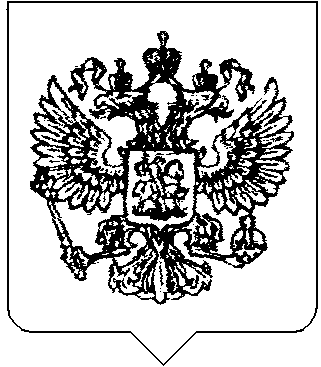 